Abundance Mindset Resources John C. Maxwell: 6 Tips to Develop and Model an Abundance Mindset | SUCCESS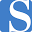  The Abundance Mindset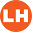  An Abundance Mindset: How to Craft Yours | Udemy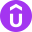  Do You Make Decisions From a Scarcity Mindset or an Abundance Mindset? |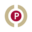  Insight Timer - #1 Free Meditation App for Sleep, Relax & More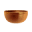  Discover the 7 Key Traits of an 'Abundance Mindset' | Inc.com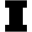  How to develop an abundance mindset | Tony Robbins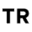  10 Abundance Mindset Quotes To Shift Your Energy | Yes Supply TM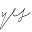  49 Inspirational Abundance Mindset Quotes to Shift Your Scarcity Mentality - Knowlejoble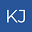  Why an Abundance Mindset?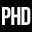  7 Steps to Create an Abundance Mindset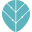  Mindset Matters: Abundance Mindset vs. Scarcity Mindset I Strategic Coach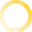  abundant-branding-checklist.pdf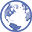 